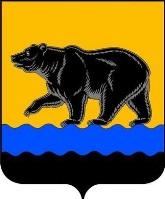 ДУМА  ГОРОДА НЕФТЕЮГАНСКАпроектР Е Ш Е Н И ЕО рассмотрении проектов муниципальных программ и предложений о внесении изменений в муниципальные программыПринято Думой городаапреля 2017 годаВ соответствии с частью 2 статьи 179 Бюджетного кодекса Российской Федерации, Порядком рассмотрения Думой города Нефтеюганска проектов муниципальных программ и предложений о внесении изменений в муниципальные программы, утвержденным решением Думы города от 28.04.2016 № 1246-V, Дума города решила:1. Одобрить предложения администрации города Нефтеюганска о внесении изменений в муниципальную программу «Развитие физической культуры и спорта в городе Нефтеюганске на 2014-2020 годы», утвержденную постановлением администрации города Нефтеюганска от 29.10.2013 № 1208-п (в редакции на 28.02.2017 № 107-п).2. Решение вступает в силу после его подписания.Председатель Думы							           Н.Е.Цыбулько«___» ___________ 2017 года№ ____-VI